         Curriculum Vitae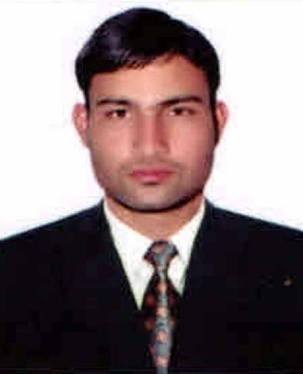     BILAL KABIRPresent Address:   BACS Camp, Thumama Road, Riyadh, Kingdom of Saudi Arabia. Cell # 		          + 966-59-5827560      +923-13-5431132E-mail		          bkabeer4@gmail.com  OBJECTIVE To propose for a long- term career by involving in challenging jobs in the field of Civil Engineering & Surveying in a prestigious organization having attractive working environment, prospects of learning and growth, in-line with educational qualification, skill, proficiency and experience and to utilize my capabilities to the fullest to improve and excel.PERSONAL DATAFather’s Name				Muhammad Kabir Khan  CNIC No					37405-6159576-9KSA ID                                                            2404575066Date of Birth				01-01-1993Marital Status				MarriedReligion					Islam Nationality				Pakistani Passport Number:                             	AE4025761Driving License (Rawalpindi).                   122823/14ACADEMIC QUALIFICATION     DAE (Civil)                 	   2012	Punjab Board of Technical Education Lahore.Matric (Science)	   2009	Mirpur board of AJ&K.PROFESSIONAL TRAININGS:OSHA 1926 30-hour                                   BACS, Riyadh Metro Project Saudi Arabia                             Construction Industry Safety             Training Course 27 August ,2016 People Based Safety–Human Performance   BACS, Riyadh Metro Project Saudi Arabia            Improvement (PBS-HPI)07Sep,2016 HS&E Leadership Training Certificate       BACS, Riyadh Metro Project Saudi Arabia        03, May,2016     03 month Basic Course of Computer      Ultimate Multimedia Academy G8-1, Islamabad.KEY SKILLS:Construction work and Maintenance (House, Buildings, Road etc.)Drafting and Maps Designing of Buildings, Bridges, Roads etc.Civil & quantity Surveyor leveling of places and angling and map etc.Estimates total expenditure for work.PROFESSIONAL WORK EXPERIENCE  (07 Years)Present Working in Riyadh Metro Project since January 19 2016 to till now as a Civil Surveyor in Al-Mabani General Contractor (BACS) joint venture of Bechtel Almabani,CCC and SIEMENS. 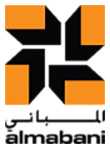 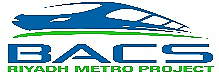 One year Working experience in Hyundai Engineering Pakistan as a Assistant Material Controller (AMC) in Field Material Control (FMC) Department.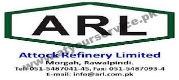 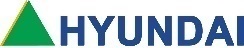 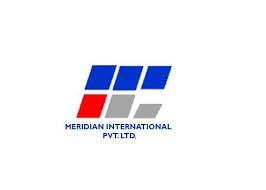 03 Years working experience as Supervisor Civil in Meridian International (Pvt) Limited from Jul- 2012 to Mar- 2015.Projects: 	Riyadh Metro Project Riyadh Kingdom of Saudi Arabia client BACS Consultant RMTC       Worked As a Surveyor Civil.Conventional building of school in Bagh AJK client UNICEF consultant NESPAK worked as a Supervisor. Pre-engineered Building of Daewoo Express Terminal (Cargo and Catering Building) in Rawalpindi worked as a Supervisor.Construction of boundary walls & Watch Towers etc. for BMRE project at HMC TAXILA (S-I) worked as a Supervisor Civil.Attock Oil Refinery up-gradation Project Rwp contractor Hyundai Engineering Pakistan Client ARL. Working as Material Controller.JOB RESPONSIBILITIES:Make ensure the quality of work.Execute work as per specifications and drawings.Taking Responsible of ongoing civil work such as Layout, RCC Work, concreting, masonry, plastering, flooring, etc., at all stages.Supervising and controlling direct labors.Worked Association with the site engineer. Job to both assess and manage safety hazards in the workplaceAWARDS:Certificate of Demonstrating, & Setting good example in safety and actively participating in toolbox talks from Surface Stations 2G1.Certificate of Appreciation for being Outstanding Performed in BACS Riyadh Metro Project. HOBBIES:Book readingInternet surfingSports and gamesCurrent Affairs LANGUAGES:Arabic, Urdu, English, Punjabi, Hindko REFERENCES:Will be provided on requirement